ПОЯСНЮВАЛЬНА ЗАПИСКА№ ПЗН-44714 від 15.09.2022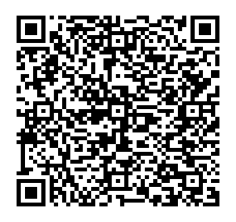 до проєкту рішення Київської міської ради:Про передачу ПРИВАТНОМУ АКЦІОНЕРНОМУ ТОВАРИСТВУ «АКЦІОНЕРНА КОМПАНІЯ «КИЇВВОДОКАНАЛ» земельної ділянки в оренду для експлуатації та обслуговування будівель і споруд каналізаційної насосної станції «Березняки» на вул. Березняківській, 1 у Дніпровському районі міста КиєваЮридична особа:*за даними Єдиного державного реєстру юридичних осіб, фізичних осіб- підприємців та громадських формуваньВідомості про земельну ділянку (кадастровий № 8000000000:90:140:0001).3. Обґрунтування прийняття рішення.На замовлення зацікавленої особи землевпорядною організацією розроблено проєкт землеустрою щодо відведення земельної ділянки, який згідно зі статтею 1861  Земельного кодексу України (в редакції до 27.05.2021) погоджено з відповідними органами, зокрема:Відповідно до Земельного кодексу України та Порядку набуття прав на землю із земель комунальної власності у місті Києві, затвердженого рішенням Київської міської ради 
від 20.04.2017 № 241/2463, Департаментом земельних ресурсів виконавчого органу Київської міської ради (Київської міської державної адміністрації) розроблено проєкт рішення Київської міської ради.4. Мета прийняття рішення.Метою прийняття рішення є забезпечення реалізації встановленого Земельним кодексом України права особи на оформлення права користування на землю.5. Особливі характеристики ділянки.Стан нормативно-правової бази у даній сфері правового регулювання.Загальні засади та порядок передачі земельних ділянок у власність чи користування зацікавленим особам визначено Земельним кодексом України та Порядком набуття прав на землю із земель комунальної власності у місті Києві, затвердженим рішенням Київської міської ради від 20.04.2017 № 241/2463.Фінансово-економічне обґрунтування.Реалізація рішення не потребує додаткових витрат міського бюджету.Відповідно до Податкового кодексу України, Закону України «Про оренду землі» та рішення Київської міської ради від 09.12.2021 № 3704/3745 «Про бюджет міста Києва на 2022 рік» розрахунковий розмір річної орендної плати складатиме: 42 407 грн 38 коп. ( 3 %).Прогноз соціально-економічних та інших наслідків прийняття рішення.Наслідками прийняття розробленого проєкту рішення стане:        - реалізація зацікавленою особою своїх прав щодо використання земельної ділянки.Доповідач: директор Департаменту земельних ресурсів Валентина ПЕЛИХ. Назва	ПРИВАТНЕ АКЦІОНЕРНЕ ТОВАРИСТВО «АКЦІОНЕРНА КОМПАНІЯ «КИЇВВОДОКАНАЛ» Перелік засновників (учасників) юридичної особи*акціонери згідно з Реєстру Кінцевий бенефіціарний   власник (контролер)*ВідсутнійРеєстраційний номер:від 13.09.2022 № 658613902 Місце розташування (адреса)м. Київ, р-н Дніпровський, вул. Березняківська, 1 Площа0,1506 га Вид та термін користуванняправо в процесі оформлення (оренда до 30.12.2033 року) Категорія земельземлі промисловості, транспорту, зв'язку, енергетики, оборони та іншого призначення Цільове призначення11.04 для розміщення та експлуатації основних, підсобних і допоміжних будівель та споруд технічної інфраструктури (виробництва та розподілення газу, постачання пари та гарячої води, збирання, очищення та розподілення води) (для експлуатації та обслуговування будівель і споруд каналізаційної насосної станції «Березняки») Нормативна грошова оцінка 
 (за попереднім розрахунком*)  1 413 579 грн 44 коп. *Наведені розрахунки нормативної грошової оцінки не є остаточними і будуть уточнені   відповідно до вимог чинного законодавства при оформленні права на земельну ділянку. *Наведені розрахунки нормативної грошової оцінки не є остаточними і будуть уточнені   відповідно до вимог чинного законодавства при оформленні права на земельну ділянку.Департаментом містобудування та архітектури виконавчого органу Київської міської ради (Київської міської державної адміністрації):від 01.11.2018 № 10068/0/12/09-18Головним управлінням Держгеокадастру в               Одеській області:від 23.10.2018 № 15282/82-18 Наявність будівель і споруд   на ділянці:Земельна ділянка забудована будівлею насосної станції площами 231,9 кв.м, яка перебуває у володінні та користуванні ПрАТ «АКЦІОНЕРНА КОМПАНІЯ «КИЇВВОДОКАНАЛ» відповідно до договору на володіння та користування майном територіальної громади міста Києва від 01.12.2006 (зі змінами та доповненнями), право володіння зареєстроване в Державному реєстрі речових прав на нерухоме майно 19.08.2022, номери запису про інше речове право 47716384 (інформаційна довідка з Державного реєстру речових прав на нерухоме майно           від 30.08.2022 № 308500114). Наявність ДПТ:Детальний план території відсутній. Функціональне призначення   згідно з Генпланом:Відповідно до Генерального плану міста Києва, затвердженого рішенням Київської міської ради                  від 28.03.2002 № 370/1804, земельна ділянка за функціональним призначенням належить до комунально-складської території. Правовий режим:Земельна ділянка належить до земель комунальної власності територіальної громади міста Києва. Розташування в зеленій зоні:Земельна ділянка не входить до зеленої зони. Інші особливості:Підпунктом 3.9. пункту 3. проєкту рішення запропоновано з урахуванням існуючої судової практики (постанови Верховного Cуду від 18.06.2020 у справі № 925/449/19,       від 27.01.2021 у справі № 630/269/16, від 10.02.2021 у справі № 200/8930/18) зобов’язати землекористувача сплатити безпідставно збереженні кошти за користування земельною ділянкою без правовстановлюючих документів підставі статті 1212 Цивільного кодексу України згідно з розрахунком Департаменту земельних ресурсів виконавчого органу Київської міської ради (Київської міської державної адміністрації).Зважаючи на положення статей 9, 122 Земельного кодексу України та пункту 34 частини першої статті 26 Закону України «Про місцеве самоврядування в Україні» (щодо обов’язковості розгляду питань землекористування на пленарних засіданнях) вказаний проєкт рішення направляється для подальшого розгляду Київською міською радою.Директор Департаменту земельних ресурсівВалентина ПЕЛИХ